Walter and Gladys Hill Friends of Ravens 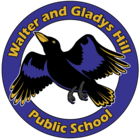 Society June 7th, 2023
Executive Members:
President: Mindy Francis
Vice President: Chauntelle McCallum
Secretary: Christina Oxamitny
Treasurer: Marie McKay
Casino Coordinator: Elena Gould  
Directors at Large: Kriscinda Maki
Hot Lunch Coordinator: Heather Pinsent April 2023 AGENDA- Financial update- Review any new requests- Review and approve payment of outstanding hot lunch amounts owing- Magnets - approve quantity and cost- Sports Day volunteers- Casino Day coordination - Pick dates for Sept meeting and October AGMITEMMATTERSPEAKER1Call Meeting to OrderMarie McKay 2Approve Meeting MinutesMarie McKay 3Review AgendaMarie McKay/Mindy Francis4Purchase Requests/Marie McKay 5Financial Update/CasinoMarie McKay6Hot Lunch UpdatesHeather Pinsent7Meeting Adjourned